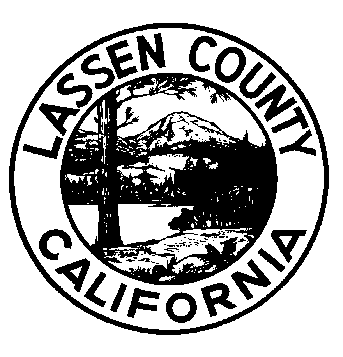 Lassen County Clerk-Recorder’s OfficeJulie Bustamante, County Clerk-Recorder-Registrar of Voters- Clerk of the Board220 S Lassen StreetSusanville, Ca 96130_____________________________________________________________________________________Supervisorial Redistricting and Mapping WorkshopWednesday, November 17, 2021 at 6:00 p.m. at Bieber Veterans Memorial Hall657-575 Bridge StreetBieber, CA 960091. Call to Order2. Overview of the 2021 redistricting and remapping process of the Lassen County Supervisorial Districts.3. Public Comment4. Future Workshop and Public Hearing Dates and Times5. Adjournment 